
                                 Province of the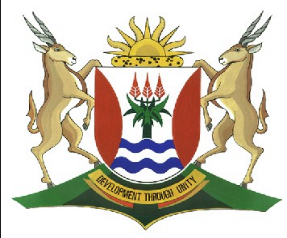 EASTERN CAPEEDUCATIONDIRECTORATE SENIOR CURRICULUM MANAGEMENT (SEN-FET)HOME SCHOOLING SELF-STUDY WORKSHEET ANSWER SHEETQUESTION 1DA	C	B							                          (4 × 2) = 8QUESTION 22.1	(a) 	A 									      (1)	(b) 	B 									      (1)2.3	 (a) 	Convex lens 								(1)   	  (b)	Concave lens 							(1)									QUESTION 33.1	Short sightedness 								(1)3.2 	Wearing prescription glasses with concave lens   OR laser surgery 	(2)	3.3      Mark allocation: 									(6)	Heading (both variables mentioned)  			Correct type of graph					X axis  and Y axis labeled correctly		Correct scale Y axis and X axis (equal width and spacing of bars)	All bars plotted 						      (4-6 bars correct )   	       (1-3 bars correct )          (P) T3.4 	Clouding of the eye’s lens due to the clumping of proteins making up the lens.   	This prevents sufficient light from passing through the retina thereby making it 	difficult to see. 								          	(2)3.5	Water  and Protein 								(2)	3.6 	The learners are still young and cataracts are usually associated with increasing 	age .  (The older one gets the greater the chances of having cataracts.) 	(2)QUESTION 4 4.1 	Corneal Astigmatism  and Lenticular Astigmatism				(2)(NOTE: TYPES OF ASTIGMATISM- NOT FOR EXAMS, you only have to know astigmatism as an eye defect)4.2 	Scaring from Injury 	Scaring from eye surgery gone wrong 	Hereditary 	Keratoconus (disease causing the gradual thinning of the cornea)  (ANY 3)  (3)4.3 	Wearing of spectacles   OR refractive laser surgery		   	      (2)QUESTION 55.1  	Short – sightedness means that a person can see near objects clearly but 	objects that are far away are out of focus (blurred). 				      (2)5.2  	He would not be able to see other cars clearly or read traffic road signs .  	This might result in a road traffic accident .					      (2)5.3 	Cornea is too curved; eyeball shape is too long				      (2)5.4 	Concave lenses									      (1)TOTAL: 50 MARKS SUBJECTLIFE SCIENCESGRADE12DATE29 May 2020TOPICRESPONDING TO THE ENVIRONMENT: THE HUMAN EYE – (EYE DEFECTS)TERM 1REVISIONTERM 2 CONTENT2.2 Compare short-sightedness and long-sightedness by completing the table below.                 (8)